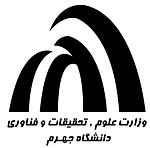 آئين نامه آموزشيدوره های کارشناسي ارشدحوزه معاونت آموزشي و تحصيلات تکميليمديريت آموزش وتحصيلات تکميلي دانشگاه جهرممصوب مهر-94تدوین : کارشناس تحصیلات تکمیلی پاییز 1394	آیین نامه آموزشی دوره کارشناسی ارشدمقدمه:به استناد بند 12 ماده 3 آیین نامه شورای عالی برنامه ریزی آموزشی وزارت علوم، تحقیقات و فنآوری (مصوب 28/7/93 )، این آیین نامه تدوین و به اجرا گذاشته میشود:ماده 1. هدفتعیین چهارچوب قانونی برای اجرای صحیح دوره کارشناسی ارشد ناپیوسته در تمامی زیر نظامهای آموزش عالیماده2. تعاریفوزارت: وزارت علوم تحقیقات و فنآوری استمؤسسه: هریک از دانشگاها و مراکز آموزش عالی و پژوهشی (اعم از دولتی و غیر دولتی) است که دارای مجوز ، تاسیس از وزارت هستندآموزش رایگان: تسهیلاتی قانونی که به موجب آن بدون پرداخت شهریه صرفاً با سپردن تعهد خدمت تحصیل کننددانشجو: فردی که در یکی از رشته های دوره های تحصیلی کارشناسی ارشد ناپیوسته برابر با ضوابط پذیرفته شده ثبت نام کرده، و مشغول تحصیل است.دانش آموخته: فردی که یکی از دوره های آموزش را با موفقیت به پایان رسانده و برابر ضوابط معین، گواهی یا مدرک تحصیلی مربوط را دریافت کرده است.مرخصی تحصیلی: مدت زمان مشخصی که دانشجو، برابر با ضوابط معین، به طور موقت به تحصیل اشتغال ندارد.انصراف تحصیلی: فرایندی است که در آن دانشجو به صورت خود خواسته از ادامه تحصیل خوداری کند حضوری: شیوهای از آموزش است که دانشجو در آن تمام تحصیل خوذد به صورت چهره به چهره و تمام وقت به انجام میرساند.غیر حضوری: شیوه ای آموزشی است که حضور فیزیکی دانشجو درتمام طول تحصیل الزامی نیست.نیمه حضوری: شیوه ای از آموزش است که بخشی از آن به صورت حضوری و بخشی به صورت غیر حضوری انجام میشود. استاد راهنما: یکی از اعضای هیأت علمی دارای مدرک دکتری است که مسئولیت راهنمایی دانشجو در انجام پروژه، پایان نامه و یا رساله به عهده دارد و از میان اعضای هیأت علمی همان مؤسسه ( یا خارج از مؤسسه با مجوز مؤسسه مبدا ) انتخاب میشود. استاد مشاور: یکی از اعضای هیأت علمی است که مسئولیت مشاوره دانشجو در انجام پروژه، پایان نامه و رساله به عهده دارد و از میان اعضای هیأت علمی همان مؤسسه و یا متخصصان خارج از مؤسسه انتخاب میشود. مدرس: فردی که به آموزش و مهارت آموزی در یک مؤسسه به صورت تمام وقت، نیمه وقت یا پاره وقت اشتغال دارد.برنامه درسی: مجموعه  به هم پیوسته ای از دروس و فعالیتهای هر رشته تحصیلی است که اهداف مشخصی را دنبال میکند.واحد درسی: مقدار مفاهیم یا مهارتهایی که برای فراگیری دانشجو در طول یک نیمسال تحصیلی یا زمان معادل ان در نظر گرفته میشود. هر واحد درسی نظری 16 ساعت، عملی یا آزمایشگاهی 32 ساعت، کارگاهی یا عملیات میدانی (بازدید علمی) 48 ساعت، کارورزی یا کار در عرصه 64 ساعت، کا آموزی 120 ساعت، در طول یک نیمسال تحصیلی یا دوره تابستانی و طبق برنامه درسی مصوب اجرا میشود.گروه آموزشی: بنیادی ترین واحد علمی مؤسسه متشکل از تعدادی عضو هیأت علمی است که دارای تخصصی مشترک در یک رشته علمی هستند. درس جبرانی: درسی است که به تشخیص گروه آموزشی، گذراندن آن برای رفع کمبود دانش یا مهارت دانشجو ، ضروری است. رشته تحصیلی: یک برنامه آموزشی است که با محتوا و روش شناسی خاص، در قالب برنامه درسی اجرا می شود. دوره کارشناسی ارشد: یک دوره تحصیلی که پس از دوره کارشناسی آغاز میشود و حداقل شامل 28 تا 32 واحد درسی است. شیوه آموزشی – پژوهشی: شیوه ای است که محتوای برنامه درسی مربوط به آن علاوه بر واحد های درسی ، مشتمل بر پایان نامه دانش اموخته میشود. شیوهای آموزشی: شیوهای است که دانشجو پس از گذراندن واحدهای درسی و بدون گذراندان پایان نامه دانش آموخته میشود. نیمسال تحصیلی: هر نیمسال تحصیلی شامل 16 هفته آموزش و دو هفته انتحانات پایانی است. پایان نامه: بخشی از شیوه  آموزشی – پژوهشی است که در یک زمینه مشخص رشته تحصیلی و با راهنمایی استاد راهنما انجام میشود.هیات داوران: اعضای هیأت علمی هستند که برای ارزیابی پایان نامه دانشجو در دوره کارشناسی ارشد مطابق دستورالعمل اجرایی مصوب مؤسسه انتخاب میشوند. ماده 3. شرایط ورود به دوره:داشتن صلاحیت عمومی ورود به دوره برابر ضوابط.دارا بودن مدرک رسمی پایان دوره کارشناسی اعم از پیوسته و ناپیوسته مورد تأیید وزارت.قبولی در ازمون ورودی ویا کسب پذیرش از مؤسسه طبق مقررات مصوب وزارت.ماده 4. آموزش در مؤسسه مبتنی بر نظام واحدی و به زبان فارسی انجام میشود.تبصره: مؤسسه اختیار دارد در صورت توانایی، برنامه درسی مصوب را با رعایت ضوابط برای دانشجویان خارجی و یا دوره های بین المللی به زبان غیر فارسی ارائه نماید.ماده 5. مؤسسه موظف است، برنامه آموزشی و درسی مصوب شورای عالی برنامه ریزی آموزشی وزارت را برای دورهای که در آن با مجوز شورای گسترش آموزش عالی دانشجو پذیرفته است، اجرا کند.ماده 6. مدت مجاز تحصیلی دو سال( 4 نیمسال) است.تبصره: در صورتیکه دانشجو مشغول آموزش رایگان در مدت مقرر دانش آموخته نشود، مؤسسه اختیار دارد مدت تحصیل وی راحداکثر تا دونیمسال افزایش دهد. افزایش سنوات تحصیلی در نیمسال اول به صورت رایگان و در نیمسال دوم با دریافت هزینه طبق تعرفه مصوب هیات امنای مؤسسه انجام میشود. چنانچه دانشجو در این مدت دانش آموخته نشود از ادامه تحصیل محروم است.ماده 7: تعدادواحدهای درسی در دوره کارشناسی ارشد حداقل 28 و حداکثر 32 واحد است که از این تعداد در شیوه آموزشی- پژوهشی 4 تا 6 واحد مربوط به پایان نامه و مابقی به صورت واحدهای آموزشی میباشد.تبصره: دانشجو در هر نیمسال تحصیلی لازم است حداقل 8 و حداکثر 14 واحد درسی انتخاب کند. دانشجو در اخرین نیمسال از شرط اخذ حداقل واحد اموزشی معاف است.ماده8. چگونگی و ترتیب ارائه دروس هر دوره تحصیلی ، رشته تحصیلی، رشته و یا گرایش با رعایت پیش نیاز هر درس طبق برنامه درسی مصوب ، بر عهده گروه آموزشی است.ماده 9. تعداد واحد های دورس جبرانی به تشخیص گروه آموزشی حداکثر 12 واحد استتبصره: کسب نمره قبولی 12 در دروس جبرانی، الزامی است ولی نمره مذکور در میانگین نیمسال و کل نیمسال دانشجو محاسبه نمیشود و هزینه این دروس طبق تعرفه مصوب هیات امناء مؤسسه از دانشجو دریافت میشود.تبصره 2: زمان استفاده شده برای دروس جبرانی در سقف سنوات تحصیلی دانشجو محاسبه نمیشود.ماده10. در مؤسسه های آموزش عالی دولتی، آموزش رایگان برای هر دانشجو، در دوره کارشناسی ارشد صرفاً یک بار امکان پذیراست.تبصره: دانشجوی مشمول آموزش رایگان، در صورت حذف غیرموجه درس به تشخیص مؤسسه یا عدم کسب نمره قبولی در هر درس، برای انتخاب مجدد آن درس، موظف به پرداخت هزینه درس مربوط مطابق تعرفه مصوب هیات امنا مؤسسه است.ماده 11. تحصیل همزمان در دوره کارشناسی ارشد در مؤسسه‌ها (اعم از دولتی و غیردولتی) ممنوع است.ماده12. برنامه ریزی و تصمیم گیری درباره تقویم آموزشی، چگونگی اعلام و ثبت نمره، زمان حذف و اضافه، حذف اضطراری دروس، نحوه اعتراض به نتایج امتحانات، تاریخ تجدید نظر و غیره طبق شیوه نامه اجرایی مصوب مؤسسه انجام می شود.ماده 13. ارزیابی پیشرفت تحصیلی دانشجو در هر درس از سوی مدرس آن درس و براساس حضور و فعالیت دانشجو در کلاس، انجام تکالیف و نتایج آزمون کتبی مستمر و پایانی برای دروس نظری در طول و پایان هر نیم سال تحصیلی انجام می شود و بر مبنای عددی از صفر تا بیست قابل محاسبه است.ماده 14. حضور دانشجو در تمام جلسات کلاس درس الزامی است.تبصره1: اگر دانشجو در طول نیمسال تحصیلی در یک درس بیش از سه جلسه یا در جلسه امتحان پایان نیمسال آن درس غیبت کند نمره آن درس صفر و در صورت تشخیص موجه بودن غیبت از سوی مؤسسه، آن درس حذف می شود.تبصره2: در صورتی که واحدهای انتخابی یا باقیمانده دانشجو در پایان هر نیمسال به تشخیص مؤسسه، بنا به دلایل موجه و خارج از اراده دانشجو به کمتر از ۸ واحد درسی برسد در این صورت این نیمسال به عنوان یک نیمسال کامل در سنوات تحصیلی وی محسوب می شود، اما میانگین نمرات این نیمسال در مشروط شدن دانشجو بی تاثیر است.تبصره 3: نحوه حضور دانشجو در جلسات کلاس درس در دوره‌های نیمه حضوری و غیرحضوری طبق شیوه نامه مصوب مؤسسه انجام می شود.ماده15: در شرایط خاص، حذف یک یا تمام درس یک نیمسال تحصیلی یا درخواست کتبی دانشجو و تایید مؤسسه قبل از شروع امتحانات و با رعایت و احتساب در سنوات تحصیلی امکانپذیر است.ماده 16. حداقل نمره قبولی در هر درس ۱۲ و میانگین کل قابل قبول در هر نیمسال ۱۴ است.تبصره1: دانشجویی که در هر نیمسال در یک یا چند درس، نمره قبولی کسب نکند، چنانچه در نیمسال های بعدی، درس یا دروس مذاکور را با نمره قبولی بگذراند، نمره یا نمره های مردودی قبلی در ریز نمرات تحصیلی دانشجو، فقط ثبت و باقی می ماند اما این نمره ها در محاسبه میانگین کل دوره بی اثر و صرفا آخرین نمره قبولی در آن درس ملاک محاسبه میانگین کل دوره خواهد بود.تبصره2: گذراندن دروس با استفاده از تبصره ۱، مشروطی دانشجو در نیمسال های قبل را خنثی نمی کند.تبصره 3: تسهیلات تبصره ۱ شامل دانشجویانی که به دلیل تقلب و یا حکم کمیته انضباطی، نمره مردودی دریافت می کنند، نمی شود.ماده17. چنانچه میانگین نمرات دانشجو در هر نیمسال تحصیلی کمتر از ۱۴ باشد، دانشجو در آن نیمسال مشروط تلقی می شود.تبصره: دانشجویی که دو نیمسال تحصیلی اعم از متوالی یا متناوب مشروط شوند از تحصیل محروم می شود.ماده 18. دانشجو می تواند با احتساب سنوات تحصیل، یک نیمسال از مرخصی تحصیلی استفاده کند.تبصره: بررسی سایر مصادیق مرخصی تحصیلی مانند مرخصی زایمان، مرخصی پزشکی در صورت تایید پزشک معتمد مؤسسه، ماموریت همسر یا والدین، بدون احتساب در سنوات تحصیلی در اختیار مؤسسه است.ماده19: دانشجوی متقاضی انصراف از تحصیل، باید درخواست انصراف خود را شخصا و به صورت کتبی به اداره تحصیلات تکمیلی تسلیم کند. دانشجو مجاز است فقط برای یک بار و تا دو ماه از تاریخ ارائه درخواست، تقاضای انصراف خود را پس بگیرد در غیر این صورت، پس از انقضای این مهلت، حکم انصراف از تحصیل وی صادر می شود.تبصره: تصمیم گیری برای بازگشت به تحصیل دانشجوی منصرف از تحصیل، برعهده مؤسسه است.ماده20. تغییر رشته، انتقال و میهمانی در دوره کارشناسی ارشد ممنوع است.تبصره1: معادل سازی و پذیرش واحدهای درسی گذرانده شده دانشجو در مؤسسه قبلی طبق شیوه نامه مصوب مؤسسه امکان پذیر است.تبصره2: به ازای هر ۸ تا ۱۴ واحد از دروس معادل سازی شده، یک نیمسال از سنوات مجاز تحصیلی دانشجو کاسته می شود.ماده 21. دانشجو موظف است قبل از شروع نیمسال سوم تحصیلی، موضوع پایان نامه خود را با نظر استاد راهنما و تایید گروه آموزشی انتخاب کند.تبصره1: شرایط و نحوه انتخاب استاد راهنمای خارج از مؤسسه یا در رشته هایی که عضو هیأت علمی با مرتبه علمی استادیار وجود نداشته باشد طبق شیوه نامه مؤسسه انجام می شود.تبصره2: انتخاب استاد مشاور، به پیشنهاد استاد راهنما و تایید گروه آموزشی، از اعضای هیأت علمی همان گروه یا خارج از مؤسسه امکان پذیر است.ماده 22. دانشجو پس از تدوین پایان نامه و تایید استاد راهنما، موظف است با رعایت ضوابط مؤسسه در حضور هیئت داوران از پایان نامه خود دفاع کند.ماده23. نمره پایان نامه در میانگین کل محاسبه نمی شود و ارزشیابی آن به صورت کیفی و به شرح زیر انجام می شود:-مردود (کمتر از ۱۴(-متوسط (۱۵.۹۹-۱۴(-خوب (۱۷.۹۹-۱۶)-خیلی خوب (۱۸.۹۹-۱۸( -عالی (۲۰-۱۹)ماده 24. ملاک دانش آموختگی، داشتن میانگین کل حداقل ۱۴ بر اساس واحدهای گذرانده آموزشی و دفاع از پایان نامه است.تبصره: چنانچه میانگین کل دانشجویی پس از گذراندن تمام واحدهای آموزشی دوره کمتر از ۱۴ باشد دانشجو اجازه دفاع از پایان نامه را ندارد و تنها یک نیمسال با رعایت سقف مجاز سنوات تحصیلی به وی فرصت داده می شود تا با اخذ مجدد حداکثر ۱۰ واحد از درسهایی که با نمره کمتر از ۱۴ گذرانده است، میانگین کل واحدهای گذرانده را به حداقل ۱۴ برساند، در این صورت اجازه دفاع از پایان نامه به وی داده می شود.ماده25. چنانچه دانشجویی تمام واحدهای آموزشی دوره را با میانگین کل حداقل ۱۴ گذرانده باشد ولی نتواند یا نخواهد از پایان نامه خود دفاع کند باید در مدت مجاز تحصیلی، معادل تعداد واحد پایان نامه و طبق نظر گروه آموزشی، واحد یا واحدهای درسی مرتبط را با رشته تحصیلی اخذ و با میانگین کل حداقل ۱۴ بگذراند تا در دوره مذکور به شیوه آموزشی دانش آموخته شود. نوع شیوه دانش آموختگی در دانشنامه قید می شود.تبصره: دانشجویی که به هر دلیل نتواند دوره تحصیلی را به پایان برساند، فقط گواهی گذراندن واحدهای درسی به وی اعطا می شود.ماده 26. چنانچه دانشجو در حین تدوین پایان نامه اقدام به تخلف علمی (سرقت علمی، جعل، تقلب، کپی برداری و غیره) کند و این موضوع از سوی مؤسسه اثبات شود، از ادامه تحصیل محروم و صرفا گواهی مبنی بر تعداد واحدهای گذرانده دریافت می کند.تبصره: احراز و اثبات تخلف علمی دانشجو پس از اتمام پایان نامه از سوی مؤسسه، منجر به ابطال مدرک تحصیلی صادر شده خواهد شد.ماده 27. تاریخ دانش آموختگی، روز دفاع قابل قبول از پایان نامه در شیوه آموزشی- پژوهشی و یا زمان ثبت آخرین نمره درس در شیوه آموزشی است.ماده 28. مؤسسه می تواند بخشی از اختیارات خود در این آئین نامه را به گروه آموزشی یا یک کمیته منتخب، تفویض کند.ماده29. مسئولیت حسن اجرای این آئین نامه و هر گونه پاسخگویی قانونی مترتب بر آن، بر عهده مؤسسه است و نظارت بر اجرا و تفسیر مفاد آن بر عهده معاون آموزشی وزارت است.ماده30. این آئین نامه در یک مقدمه، ۳۰ ماده و ۲۱ تبصره در جلسه شماره ۸۶۶ مورخ ۱۳۹۴.۷.۴ به تصویب شورای عالی برنامه ریزی آموزشی رسید و برای دانشجویان ورودی سال تحصیلی ۹۵-۱۳۹۴ و پس از آن لازم الاجرا است.